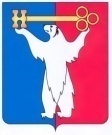 АДМИНИСТРАЦИЯ ГОРОДА НОРИЛЬСКАКРАСНОЯРСКОГО КРАЯРАСПОРЯЖЕНИЕ16.09.2022	г.Норильск	№ 5656О внесении изменений в распоряжение Администрации города Норильска                                  от 03.08.2022 № 4508В целях приведения в соответствие со структурой Администрации города Норильска, утвержденной решением Норильского городского Совета депутатов от 16.08.2022 № В/5-903,Внести в распоряжение Администрации города Норильска от 03.08.2022               № 4508 «О создании согласительной комиссии по урегулированию разногласий к проекту изменений в Генеральный план муниципального образования город Норильск» (далее- Распоряжение) следующее изменение:1.1. В пункте 2 Распоряжения слово «представительный» заменить словом «представительский».Внести в представительный состав согласительной комиссии по урегулированию разногласий к проекту изменений в Генеральный план муниципального образования город Норильск, утвержденный Распоряжением (далее – Состав комиссии), следующие изменения:В наименовании Состава комиссии слово «Представительный» заменить словом «Представительский».Наименование должности члена Состава комиссии заместителя Главы города Норильска по реновации изложить в следующей редакции:«заместитель Главы города Норильска по строительству и реновации».Вывести из Состава комиссии заместителя Главы города Норильска, заместителя Главы города Норильска по территориальному развитию.3.	Опубликовать настоящее распоряжение в газете «Заполярная правда» и разместить его на официальном сайте муниципального образования город Норильск.4. Настоящее распоряжение вступает в силу после его официального опубликования в газете «Заполярная правда» и распространяет свое действие на правоотношения, возникшие с 16.08.2022.Глава города Норильска								      Д.В. Карасев